                PROPOSIÇÕES 02 - Vereador Fabio Porto Martins                                                	  Pres. João Pedro Pazuch                INDICAÇÃO – 001/2021Indico ao Excelentíssimo Senhor Prefeito Municipal, em conjunto com o Setor de Engenharia que seja feito um estudo de viabilidade para canalização da Rua José Armindo Beppler.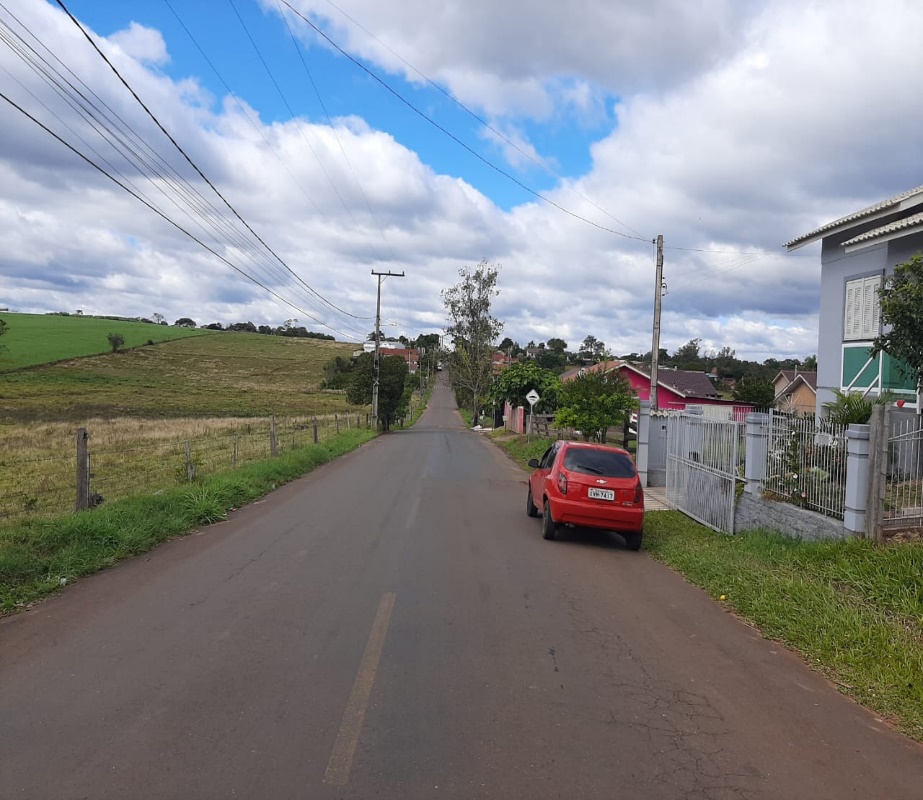 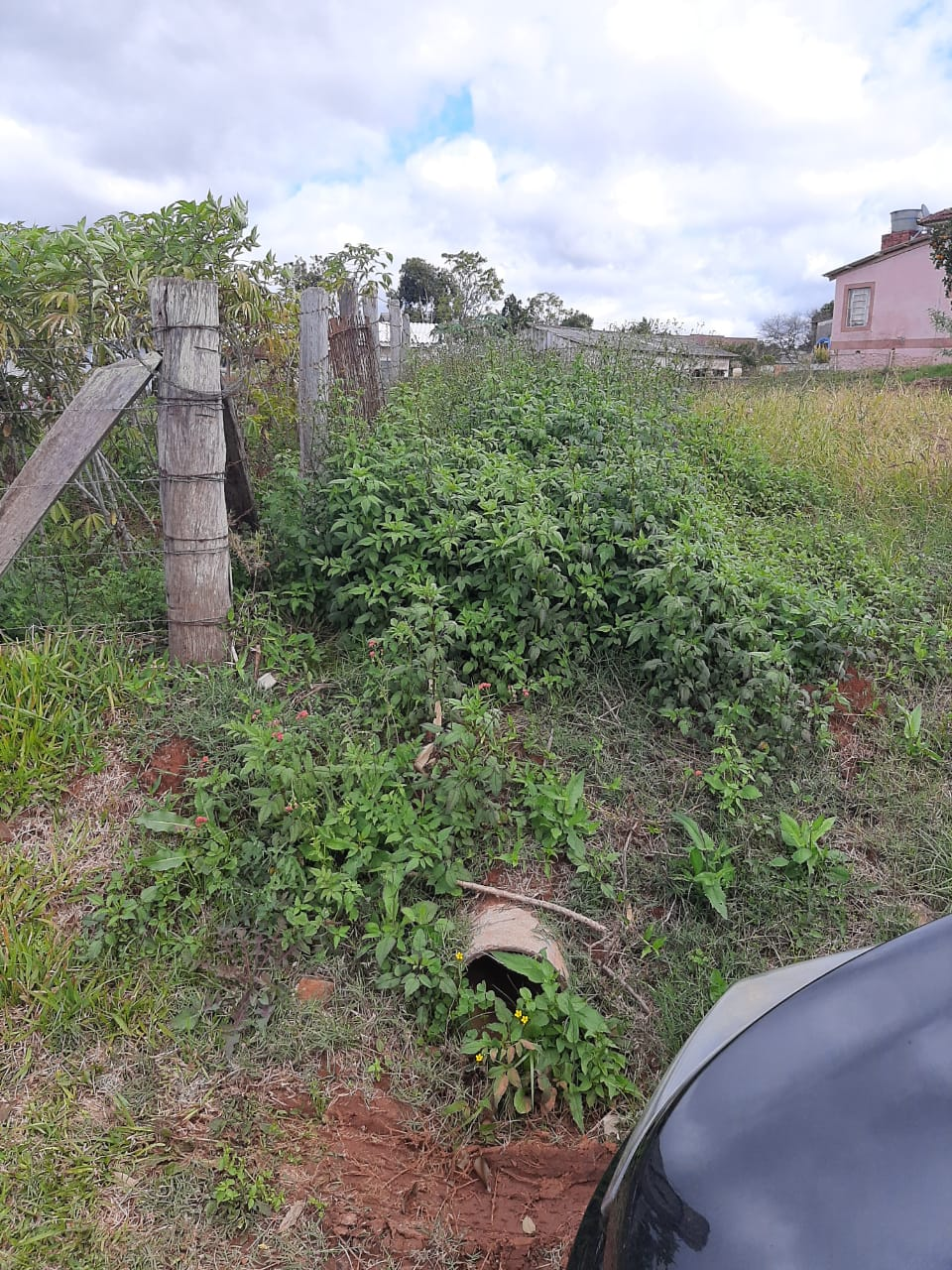                                                MENSAGEM JUSTIFICATIVA:Senhor Presidente:                                                                          Senhores Vereadores:A presente indicação é uma reivindicação dos moradores da Rua José Armindo Beppler, pois a canalização pluvial não está presente em toda a extensão da Rua, assim requeremos um estudo de viabilidade para implantação desta canalização.                                                               Atenciosamente,                                            Bom Retiro do Sul, 25 de maio de 2021.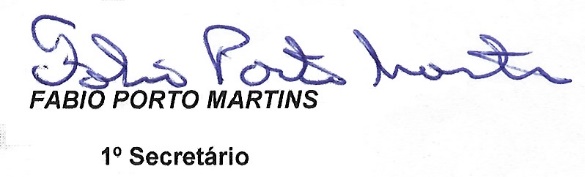 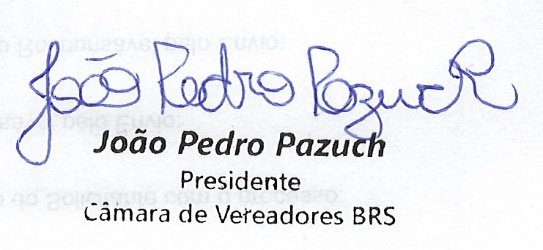 